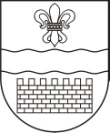 DAUGAVPILS PILSĒTAS DOMEDAUGAVPILS PILSĒTAS 21.PIRMSSKOLAS IZGLĪTĪBAS IESTĀDEReģ. Nr. 2701901786, Jātnieku iela 66, Daugavpils, LV-5410, tālr. 65440407e-pasts: daugavpils21@inbox.lvDaugavpilīapstiprinU
 Daugavpils  21.pirmsskolas izglītības iestādes v.p.i. L.FiļipovaDaugavpilī, 2017.gada 24.jūlijāPaziņojums par lēmumuPublisko iepirkumu likuma nereglamentētais iepirkums  „Mācību līdzekļu piegāde Daugavpils 21.pirmsskolas izglītības iestādes vajadzībām” identifikācijas Nr. D21.PII2017/1     Uzaicinājums iesniegt piedāvājumus un tehniskā specifikācija ievietota 14.07.2017. Daugavpils pilsētas domes mājas lapā internetā (www.daugavpils.lv)un Daugavpils pilsētas Izglītības pārvaldes mājas lapā internetā( www.izglitiba.daugavpils.lv )LĪGUMA SLĒDZĒJSIEPIRKUMA PRIEKŠMETSMācību līdzekļu piegāde Daugavpils 21.pirmsskolas izglītības iestādes vajadzībāmPRETENDENTA IESNIEDZAMIE DOKUMENTI: Pretendenta rakstisks pieteikums par dalību iepirkuma procedūrā un finanšu piedāvājums.SAŅEMTIE PIEDĀVĀJUMI                     Saņemto piedāvājumu skaits: 2 (divi).SIA „ADAMAS”, reģ.nr. 41503019335, jur. adrese Saules ielā 71, DaugavpilsIK „TIGRR”, reģ.nr. 41502037916, jur. adrese Tukuma ielā 72-40, Daugavpils Saņemtā piedāvājuma kopsavilkums:V. PRETENDENTS, KURAM PIEŠĶIRTAS TIESĪBAS SLĒGT LĪGUMU:   Visi iesniegtie dokumenti atbilst uzaicinājumā izvirzītajām prasībām, tāpēc tiek izvēlēts piedāvājums ar viszemāko kopējo cenu. Ar tā piedāvātāju līguma sastādīšanas laikā tiks koriģēti preču apjomi tā, lai līguma kopējā summa sastādītu  1588,00 eiro ar PVN.     Līguma slēgšanas tiesības piešķirtas  SIA „ADAMAS”, reģ. Nr. 41503019335, Saules iela 71, Daugavpils, LV-5401Lēmums pieņemts 2017.gada 24.jūlijāInformāciju sagatavoja:Daugavpils 21. pirmsskolas izglītības iestādes vadītājas vietniece izglītības jomāLolita Fiļipova, tālr. tālr.26043991Daugavpils 21.pirmsskolas izglītības iestādeReģ.Nr.2701901786Jātnieku iela 66, Daugavpils, LV-5410tālr.65440407e-pasts: daugavpils21@inbox.lvKontaktpersona: vadītājas vietniece izglītības jomā  Lolita Fiļipova, tālr.26043991Nr.pk.Iepirkuma daļaPretendentsPretendentsNr.pk.Iepirkuma daļaSIA „ADAMAS”IK „TIGRR”Nr.pk.Iepirkuma daļaKopsumma par 1 vienību(EUR, bez PVN)Kopsumma par 1 vienību(EUR, bez PVN)1.Mācību literatūra176,55180,192.Metodiskā literatūra107,69105,943.Izdales materiāli7,148,36Kopā: Kopā: 291,38294,46